Lokalny Punkt Informacyjny Funduszy Europejskich w Tarnobrzegu zaprasza na webinarium – spotkanie informacyjne online  „Wsparcie na tzw. małe przetwórstwo i rolniczy handel detaliczny (RHD). Poddziałanie 4.2 Wsparcie inwestycji w przetwarzanie produktów rolnych, obrót nimi lub ich rozwój w ramach Programu Rozwoju Obszarów Wiejskich na lata 2014-2020”. Spotkanie dotyczy naboru tematycznego planowanego od 30 listopada - 29 grudnia 2021 r." 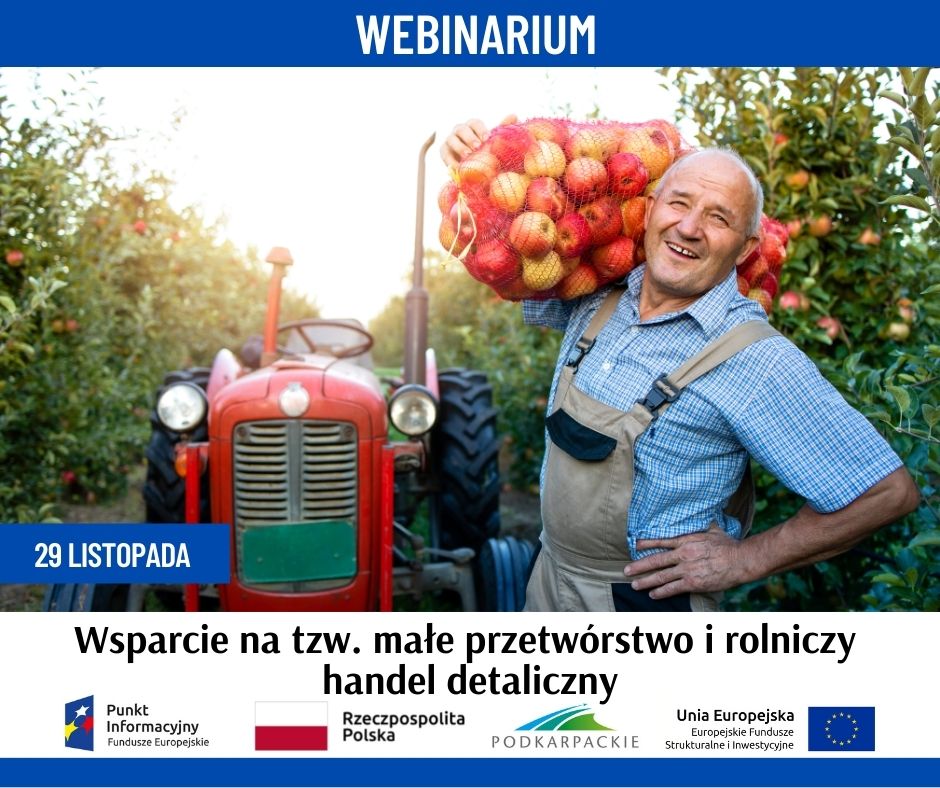 Spotkanie/webinarium odbędzie się 29 listopada 2021 r. (poniedziałek)o godz. 10.00 do 11.30(zgłoszenia przyjmowane będą do 26 listopada br. do godz. 13.00). Spotkanie odbędzie się za pośrednictwem platformy ClickMeeting. Warunkiem uczestnictwa w webinarium jest przesłanie zgłoszenia (imię, nazwisko, numer telefonu, adres e-mail) na adres: lpi.tarnobrzeg@podkarpackie.pl oraz otrzymanie potwierdzenia mailowego od organizatora. Liczba miejsc jest ograniczona, decyduje kolejność zgłoszeń. Link do webinarium zostanie wysłany w osobnej wiadomości najpóźniej w dniu wydarzenia.W przypadku osób z niepełnosprawnościami prosimy o poinformowanie organizatora o swoich potrzebach. Umożliwi to przygotowanie odpowiedniej pomocy oraz sprawną obsługę webinarium.Spotkanie skierowane do potencjalnych beneficjentów, a szczególnie do rolników lub małżonków rolników, wykonujących lub podejmujących wykonywanie działalności w zakresie przetwarzania i zbywania przetworzonych produktów rolnych w ramach RHD oraz rolników, domowników lub małżonków rolników rozpoczynających działalność gospodarczą objętą wsparciem. Najważniejsze kwestie przedstawi ekspert z ARiMR – Kierownik Biura Powiatowego w Tarnobrzegu – Pan Grzegorz Kozik oraz Doradca z Podkarpackiego Ośrodka Doradztwa Rolniczego w Boguchwale/Powiatowy Zespół Doradztwa Rolniczego w Tarnobrzegu – Pani Wioletta Durda-Chwałek. Harmonogram spotkania10.00 – 10.05 - Wprowadzenie do spotkania. Rejestracja uczestników.10.05 – 10.15 – Harmonogram naborów PROW 2014-2020 – aktualne i planowane nabory. 10.15 – 10.25 - Omówienie poddziałania 4.2 Wsparcie inwestycji w przetwarzanie produktów rolnych, obrót nimi lub ich rozwój: termin naboru, sposób składania wniosku, ważne terminy, beneficjenci.10.25 – 10.50 Omówienie inwestycji, które mogą być realizowane w ramach poddziałania oraz kwalifikowalności kosztów.10.50 – 11.10 – Formularz wniosku o przyznanie pomocy – na co zwrócić uwagę?11.10 – 11.30 - Sesja pytań i odpowiedzi.Organizator webinarium:Lokalny Punkt Informacyjny Funduszy Europejskich w Tarnobrzeguul. Sienkiewicza 8639-400 Tarnobrzeg tel.: 798 771 220, 798 771 194lpi.tarnobrzeg@podkarpackie.pl 